关于《重点人员职业技术教育理论线上培训班》的具体要求各技工院校：现就《重点人员职业技术教育理论线上培训班》，具体要求如下：一、线上培训时间：5月12日-13日二、线上培训软件：腾讯课堂，请参训人员于5月10日前到：网址https://ke.qq.com/s下载腾讯课堂学生版软件三、腾讯课堂：学生听课邀请码如下：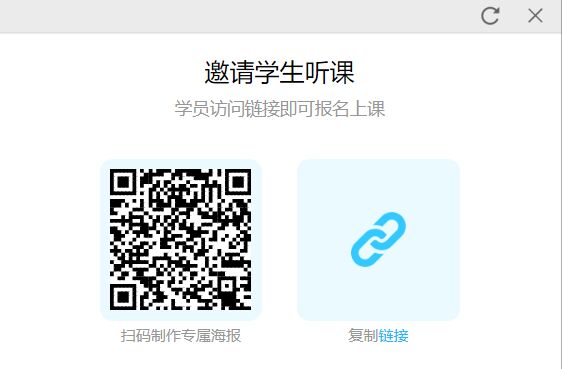 四、腾讯课堂测试时间 ：5月10日下午15:00-15:30，请参训人员准时扫码进入课堂参加测试。五、考试时间：5月14日    考试地点：广州市白云区同和街东园中路8号广东省国防科技技师学院六、考试前注意事项：参加考试人员须自觉遵守疫情防控各项规定，每日做好自我健康监测，确保参加培训前身体状况良好。考试期间准备好口罩等个人防护用品，做好个人疫情防护工作。中高风险地区、14天内有确诊病例接触史或疑似病例接触史的人员、发热患者及粤康码为黄码和红码人员不能参加考试，学员需提供48小时内核酸检测阴性证明，粤康码为绿码参加。